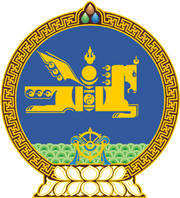 МОНГОЛ УЛСЫН ХУУЛЬ2022 оны 06 сарын 28 өдөр                                                                  Төрийн ордон, Улаанбаатар хотЗӨРЧИЛ ШАЛГАН ШИЙДВЭРЛЭХ ТУХАЙ  ХУУЛЬД НЭМЭЛТ ОРУУЛАХ ТУХАЙ1 дүгээр зүйл.Зөрчил шалган шийдвэрлэх тухай хуулийн 1.8 дугаар зүйлийн 6.8 дахь заалтын “6.27 дугаар зүйл,” гэсний дараа “6.28 дугаар зүйлийн 5 дахь хэсэг,” гэж, мөн зүйлийн 6.10 дахь заалтын “6.26 дугаар зүйлийн 2 дахь хэсэг,” гэсний дараа “6.28 дугаар зүйлийн 1, 2, 3 дахь хэсэг,” гэж, мөн зүйлийн 6.26 дахь заалтын “6.20 дугаар зүйл,” гэсний дараа “6.28 дугаар зүйлийн 4 дэх хэсэг,” гэж тус тус нэмсүгэй. 2 дугаар зүйл.Энэ хуулийг Үндэсний их баяр наадмын тухай хууль /Шинэчилсэн найруулга/ хүчин төгөлдөр болсон өдрөөс эхлэн дагаж мөрдөнө.	МОНГОЛ УЛСЫН 	ИХ ХУРЛЫН ДАРГА 				Г.ЗАНДАНШАТАР